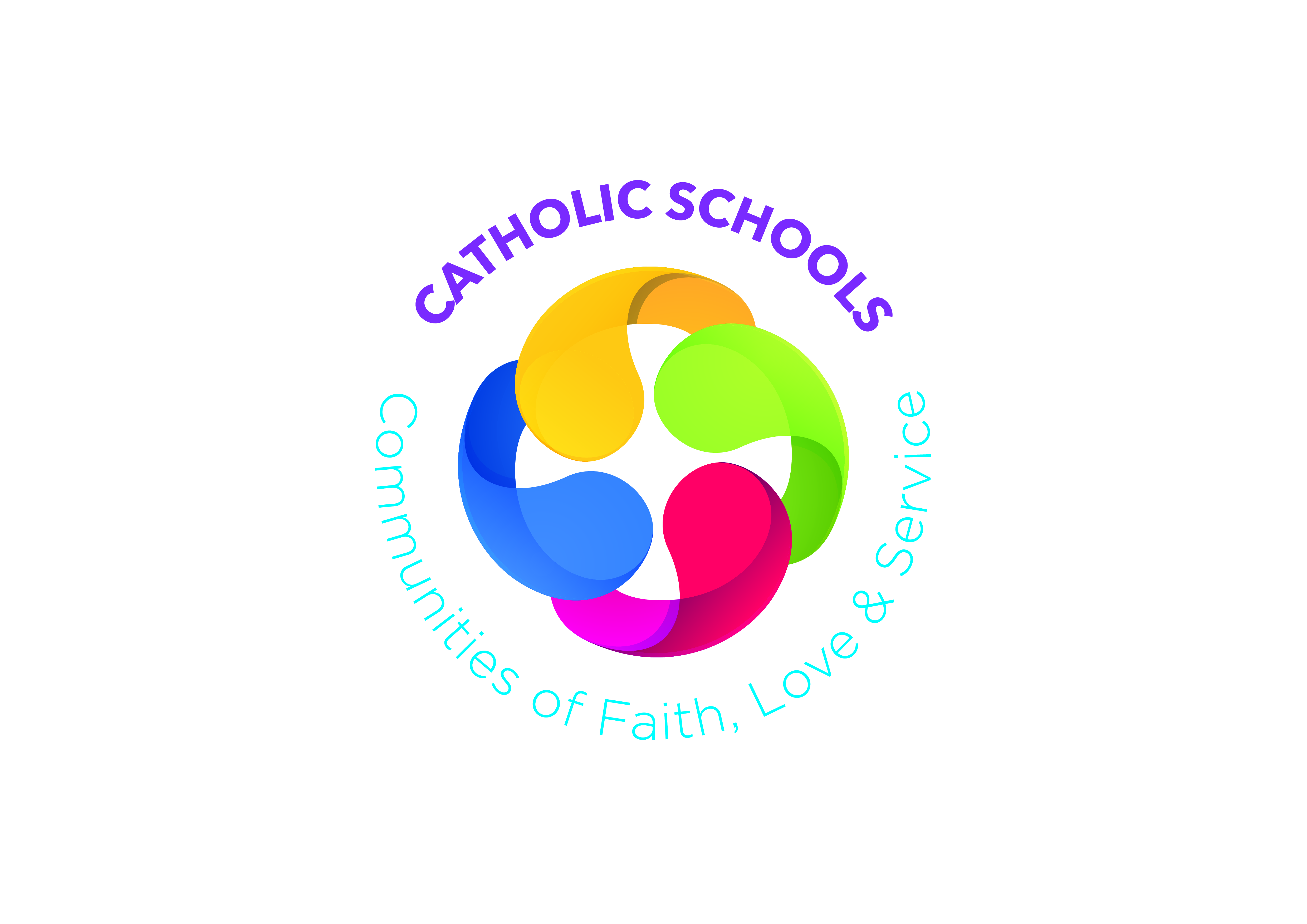 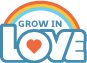 Prayer SpaceRed cloth for Triduum; White cloth for Easter season; Bible open at Luke 22; Mark 15; Luke 24; Candle; Cross or CrucifixAdd to this space each week throughout the monthRed cloth for Triduum; White cloth for Easter season; Bible open at Luke 22; Mark 15; Luke 24; Candle; Cross or CrucifixAdd to this space each week throughout the monthRed cloth for Triduum; White cloth for Easter season; Bible open at Luke 22; Mark 15; Luke 24; Candle; Cross or CrucifixAdd to this space each week throughout the monthRed cloth for Triduum; White cloth for Easter season; Bible open at Luke 22; Mark 15; Luke 24; Candle; Cross or CrucifixAdd to this space each week throughout the monthWeek 1Jesus dies on the CrossWeek 2An Easter SurpriseWeek 4Places to PrayLearning ObjectivesExplain why Jesus died on the crossRemember and pray for people who have diedLiturgical yearSequence the events of the passion and death of JesusRetell the story of the ResurrectionIdentify the spaces and objects that help me to prayThe Church is a special place to pray and talk to GodThe features in the ChurchThe value and importance of prayingLearning and Teaching ActivitiesChat about sad newsScripture:  Jesus dies on the cross (adapted)Drama:  How did Mary feel?Art:  Make a crossChat about the Lenten artworkPB p38 Jesus died on the CrossTM pp161-165Sequence the events of Holy WeekScripture:  An Easter SurpriseDrama:  An Easter SurpriseSong:  AlleluiaArt:  Easter artPB p40 Jesus is not here!TM pp166-172Activity:  Feely bagOnline:  Where do you like to pray?Online:  The Church – a place to prayChat about the ChurchSong:  The ChurchChat about our prayer spacePB: p42 We can pray in many placesTM pp180-184Praying TogetherReflective prayerPray the Sign of the CrossPray:  You are with usPrayer ServiceMorning PrayerPrayer ServiceAt HomePB p39 Tell the storyPB p41 Alleluia!PB p43 We can make a prayer spaceCrossCurricularLinksLLT:  Visiting Churches: https://ccea.org.uk/learning-resources/living-learning-together-visiting-churchesWAU:  A visit to the Church or invite the School Chaplain to speak to the children; explore some objects/items from the ChurchLLT:  Visiting Churches: https://ccea.org.uk/learning-resources/living-learning-together-visiting-churchesWAU:  A visit to the Church or invite the School Chaplain to speak to the children; explore some objects/items from the ChurchLLT:  Visiting Churches: https://ccea.org.uk/learning-resources/living-learning-together-visiting-churchesWAU:  A visit to the Church or invite the School Chaplain to speak to the children; explore some objects/items from the ChurchLLT:  Visiting Churches: https://ccea.org.uk/learning-resources/living-learning-together-visiting-churchesWAU:  A visit to the Church or invite the School Chaplain to speak to the children; explore some objects/items from the ChurchOther Suggestions for AprilDepending on the date for Easter some of this work may be covered during March. The planners may be adjusted to suit the Liturgical year, both months and school holidays.Depending on the date for Easter some of this work may be covered during March. The planners may be adjusted to suit the Liturgical year, both months and school holidays.Depending on the date for Easter some of this work may be covered during March. The planners may be adjusted to suit the Liturgical year, both months and school holidays.Depending on the date for Easter some of this work may be covered during March. The planners may be adjusted to suit the Liturgical year, both months and school holidays.DifferentiationWhat went well?What would I change?Suggested Additional Resourceshttp://www.kandle.ie/http://www.derrydiocese.org/www.educationdublindiocese.iewww.prayingincolour.comwww.drawing-god.com http://www.kandle.ie/http://www.derrydiocese.org/www.educationdublindiocese.iewww.prayingincolour.comwww.drawing-god.com http://www.kandle.ie/http://www.derrydiocese.org/www.educationdublindiocese.iewww.prayingincolour.comwww.drawing-god.com http://www.kandle.ie/http://www.derrydiocese.org/www.educationdublindiocese.iewww.prayingincolour.comwww.drawing-god.com 